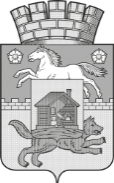 НОВОКУЗНЕЦКИЙ ГОРОДСКОЙ ОКРУГадминистрация  города  нОВОКУЗНЕЦКАкомитет  образования   и  наукиП р и к а зот 16.09.2019										№ 1123О проведении городскогофестиваля - конкурса детского творчества «Радуга талантов»На основании приказа КОиН от 05.08.2019 № 955 «О плане региональных, областных, городских конкурсов и мероприятий с обучающимися на 2019/2020 учебный год»ПРИКАЗЫВАЮ:          1. Утвердить Положение о проведении городского фестиваля - конкурса детского творчества «Радуга талантов», согласно приложению к настоящему приказу.          2. МБУ ДО «Дом детского творчества №4» (Цуканова Л.П.) организовать и провести  городской  фестиваль - конкурс детского творчества «Радуга талантов» 18.10.2019.          3. Заведующим районными отделами образования КОиН (Полежаева О.В., Стрепан С.В., Резниченко В.Н., Рагозина Т.Н., Кладова Г.В.) и ведущему специалисту отдела образования Новоильинского района (Коношенко Н.В.) довести до сведения образовательных организаций района информацию о проведении городского фестиваля – конкурса детского творчества «Радуга талантов». 4. Контроль за исполнением приказа возложить на заместителя председателя КОиН Панченко Л.И.Председатель комитета 						Ю.А. СоловьеваПриложение к приказуот 16.09.2019 № 1123ПОЛОЖЕНИЕо проведении городского фестиваля – конкурсадетского творчества «Радуга талантов»1. Общие положения1.1. Городской  фестиваль - конкурс детского творчества «Радуга талантов» (далее - Конкурс) проводится  согласно плану Комитета образования и науки администрации города Новокузнецка (далее - КОиН) по организации региональных, областных, городских конкурсов и мероприятий с обучающимися на 2019/2020 учебный год.1.2.Общее руководство Конкурсом осуществляет КОиН. Организацию и проведение Конкурса осуществляет муниципальное бюджетное учреждение дополнительного образования «Дом детского творчества №4».2. Цели и задачи2.1. Цель: создание условий для развития творческих способностей у обучающихся образовательных организаций Новокузнецкого городского округа.2.2. Задачи:способствовать раскрытию творческого потенциала детей и педагогов;способствовать формированию у детей интереса к хореографическому, цирковому, модельному и вокальному искусству;выявление новых талантливых и одарённых детей;воспитание в детях любви к искусству и красоте, формирование эстетического вкуса;содействие в реализации социокультурной адаптации современного школьника.3. Состав организационного комитетаВ состав организационного комитета (далее - оргкомитет) входят:- Соловьева Ю.А., председатель оргкомитета, председатель КОиН;- Цуканова Л.П., директор МБУ ДО «Дом детского творчества №4»;-Калишенко В.С., хореограф, руководитель шоу-балета «Аура» открытого акционерного общества  культурного центра Запсиба (по согласованию);- Баранова Н.С., хореограф, МБУ ДО «Дом детского творчества №4» (по согласованию);- Делова И.Б., учитель музыки МКОУ «Детский дом-школа №95» (по согласованию);- Акчурина Н.В., учитель музыки МБОУ «СОШ №49» (по согласованию);- Герасимова Е.Я., педагог дополнительного образования, преподаватель вокала МБУ ДО «Дом детского творчества №4» (по согласованию);- Козырева Л.Н., преподаватель хора и вокала МБУ ДО «Детская школа искусств №58» (по согласованию);- Шлиханова Н. И., преподаватель хора и вокала МБУ ДО «Детская школа искусств №58» (по согласованию).4. Участники Конкурса4.1. В Конкурсе могут принять участие детские объединения, творческие коллективы, солисты образовательных организаций города Новокузнецка, пропагандирующие музыкальный, вокальный, танцевальный репертуар по номинациям: «Вокал», «Хореография», «Театр моды», «Цирковое искусство». Возраст участников: 6 -17 лет.5. Сроки проведения5.1. Конкурс проводится 18 октября 2019 года, в 12.00 часов.5.2. Место проведения Конкурса - МБУ ДО «Дом детского творчества №4», театральный зал (г. Новокузнецк, ул. М. Тореза, 82,а).5.3. Форма заявки представлена в Приложении к настоящему Положению.6. Условия участия6.1. Заявки на участие в Конкурсе необходимо предоставить до 21 октября 2019 года в центр организационно-массовой работы МБУ ДО «Дом детского творчества №4», (г. Новокузнецк, ул. М. Тореза, 82,а),  по e-mail: olgakazakova75@mail.ru.6.2. Номинации Фестиваля.6.2.1. Хореографические постановки (1-2 номера):- народный танец: этнический, народный, характерный, танцы разных национальностей, с выдержкой стиля, техники и музыки;- народно – стилизованный танец: вид сценической народной хореографии, в основе которой заложен народный, фольклорный первоисточник с активным использованием приёмов, элементов и музыки из других видов хореографии;- классический танец: традиционная техника исполнения;- эстрадно - спортивный танец: сочетание хореографии 50% акробатики, гимнастики, трюков 50%;- эстрадный танец: традиционные эстрадные характерные танцы, диско, классический джаз, бродвейский джаз, смешанный стиль;- современный танец: контемпорари, джаз-модерн, модерн;- уличные танцы - Locking,  Hip-Hop, House, Break-Dance, Street Jazz, Electro;- номинация Fusion: сплав, слияние разных стилей и направлений;- степ (чечётка).6.2.2. Вокал:- академический;- народный;- эстрадный;- джазовый;- рок-вокал;- фольклор (фольклорно-этнографические коллективы и солисты, представляющие  конкурсный номер, созданный на основе фольклора, обычаев и обрядов).Участники могут представить вокальный номер в следующих категориях вокала: соло, дуэты, трио, ансамбли, хоры.6.2.3. Мода и дизайн. Выставляется концертный номер, который рассматривается как целостная композиция, где костюму отводится роль художественного выразительного средства сверхзадачи. Номинации:- «Театр моды» – коллекция, представляющая собой синтез моды с театром, режиссурой, сценографией и хореографией, в целях создания единого художественного образа;- «Нетрадиционная (авангардная) мода» – коллекция, выполненная с использованием нетрадиционных материалов и техник, раскрывающая особое видение и подход дизайнера к моде.6.2.4. Цирковое и эстрадно - цирковое искусство. Жанры:- акробатика;- гимнастика;- эквилибр;- жонглирование;- иллюзия;- пантомима;- клоунада.6.3. Критерии оценки хореографических постановок:уровень хореографической подготовки, пластика;сценическая культура и артистизм;сюжетная линия;драматургия танца;соотношение хореографической лексики, музыкального материала и сценического костюма.6.4. Критерии оценки вокальных номеров:соответствие репертуара возрастным особенностям исполнителей;музыкальность и выразительность исполнения;сценическая культура и артистизм;наличие многоголосия (для дуэтов, трио, ансамблей и хоров);дикция, ритмичность качество звучания;чистота интонирования.6.5. Критерии оценки  номеров моды и дизайна:оригинальность и актуальность идеи, творческий подход;образность раскрытия темы коллекции, зрелищность, актерское мастерство, дефиле и хореография;музыкально - художественное оформление;целостность композиции, сценическая культура исполнения;новизна форм и материалов;мастерство и качество представленной работы.6.6. Критерии оценки цирковых и эстрадно-цирковых номеров: идейное решение номера;композиционное построение номера;уровень исполнительского мастерства;музыкальность и качество музыкального сопровождения;сценическая культура;оригинальность.7. Жюри7.1. Жюри Конкурса формируется оргкомитетом.7.2. Жюри обладает всеми полномочиями на протяжении всего Конкурса.7.3. Решение жюри не оспаривается и изменению не подлежит.8. Подведение итогов и награждение8.1. Подведение итогов Конкурса состоится 18 октября 2019 года в МБУ ДО «Дом детского творчества №4» (г. Новокузнецк, ул. М. Тореза, 82, а).8.2.Победители и призеры Конкурса награждаются грамотами КОиН. Участники награждаются сертификатами МБУ ДО «Дом детского творчества №4».9. Финансирование9.1. Конкурс проводится за счет привлеченных средств.9.2. Дополнительная информация по телефону: 8-953-063-9282, Казакова Ольга Николаевна.10. Безопасность10.1. Ответственным за безопасную доставку детей на Конкурс и проведение инструктажа по технике безопасности и противопожарной безопасности является направляющая образовательная организация.10.2. Лица, сопровождающие участников, несут полную ответственность за жизнь и здоровье детей во время Конкурса.11. Контактная информацияАдрес: 654059, г. Новокузнецк, М. Тореза, 82АаМБУ ДО «Дом детского творчества №4», кабинет №205.Телефон: 8-953-063- 9282, Казакова Ольга Николаевна.Е-mail: olgakazakova75@mail.ruПриложение к Положению о городскомфестивале – конкурсе детского творчества «Радуга талантов»Заявка на участие в городском фестивале – конкурседетского творчества «Радуга талантов»Полное наименование образовательной организации________________________________Название коллектива ___________________________________________Директор образовательной организации (подпись)_________________________________«_____» ______________ 2019 г.			М.П.Внесено:Т.П. ГильмулинаСогласовано:Главный специалист-юрисконсульт КОиНН.Н. БуроваНоминацияНазвание номераКоличество детей, ф.и. солистаВозрастФ.И. О. Руководителя(ей) полностью, должность,контактный телефон, e-mаil1.…